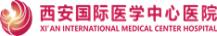 部门/科室：信 息 登 记 表应聘岗位：录 用 审 批 表姓名姓名性别性别民族民族籍贯籍贯照片出生日期出生日期年龄年龄身份证号码身份证号码身份证号码照片身高身高体重体重户籍地户籍地户口性质户口性质照片学历学历学位学位政治面貌政治面貌英语水平英语水平照片参加工作时间参加工作时间婚姻状况婚姻状况电子邮箱电子邮箱照片家庭住址家庭住址手机手机紧急联系人及手机紧急联系人及手机紧急联系人及手机技术职称等级技术职称等级特长服兵役服兵役退役类别退役类别退役日期退役日期受训经历（顺时填写，含半年以上进修培训经历）受训经历（顺时填写，含半年以上进修培训经历）受训经历（顺时填写，含半年以上进修培训经历）受训经历（顺时填写，含半年以上进修培训经历）受训经历（顺时填写，含半年以上进修培训经历）受训经历（顺时填写，含半年以上进修培训经历）受训经历（顺时填写，含半年以上进修培训经历）受训经历（顺时填写，含半年以上进修培训经历）受训经历（顺时填写，含半年以上进修培训经历）受训经历（顺时填写，含半年以上进修培训经历）受训经历（顺时填写，含半年以上进修培训经历）受训经历（顺时填写，含半年以上进修培训经历）受训经历（顺时填写，含半年以上进修培训经历）受训经历（顺时填写，含半年以上进修培训经历）受训经历（顺时填写，含半年以上进修培训经历）受训经历（顺时填写，含半年以上进修培训经历）受训经历（顺时填写，含半年以上进修培训经历）起止时间起止时间起止时间高校院系高校院系高校院系高校院系高校院系高校院系高校院系专 业专 业专 业专 业学历学位学习形式------------工作经历（顺时填写）工作经历（顺时填写）工作经历（顺时填写）工作经历（顺时填写）工作经历（顺时填写）工作经历（顺时填写）工作经历（顺时填写）工作经历（顺时填写）工作经历（顺时填写）工作经历（顺时填写）工作经历（顺时填写）工作经历（顺时填写）工作经历（顺时填写）工作经历（顺时填写）工作经历（顺时填写）工作经历（顺时填写）工作经历（顺时填写）起止时间起止时间起止时间工作单位及部门工作单位及部门工作单位及部门工作单位及部门工作单位及部门工作单位及部门工作单位及部门岗位职务岗位职务月薪证明人证明人职务证明人职务证明人电话------------最高专业技术职称及执业证书最高专业技术职称及执业证书最高专业技术职称及执业证书最高专业技术职称及执业证书最高专业技术职称及执业证书最高专业技术职称及执业证书最高专业技术职称及执业证书最高专业技术职称及执业证书最高专业技术职称及执业证书最高专业技术职称及执业证书最高专业技术职称及执业证书最高专业技术职称及执业证书最高专业技术职称及执业证书最高专业技术职称及执业证书最高专业技术职称及执业证书最高专业技术职称及执业证书最高专业技术职称及执业证书证书名称证书名称证书名称证书编号证书编号证书编号证书编号证书编号证书编号证书编号批准日期批准日期批准文号批准文号发证日期发证日期签发机构家庭主要成员（员工福利）家庭主要成员（员工福利）家庭主要成员（员工福利）家庭主要成员（员工福利）家庭主要成员（员工福利）家庭主要成员（员工福利）家庭主要成员（员工福利）家庭主要成员（员工福利）家庭主要成员（员工福利）家庭主要成员（员工福利）家庭主要成员（员工福利）家庭主要成员（员工福利）家庭主要成员（员工福利）家庭主要成员（员工福利）家庭主要成员（员工福利）家庭主要成员（员工福利）家庭主要成员（员工福利）成员姓名姓名身份证号身份证号身份证号身份证号身份证号工作单位（学校）工作单位（学校）工作单位（学校）工作单位（学校）工作单位（学校）工作单位（学校）岗位职务岗位职务联系电话本人承诺无任何不良行为及违法犯罪记录，以上信息均真实有效。本人签名：填表日期：本人承诺无任何不良行为及违法犯罪记录，以上信息均真实有效。本人签名：填表日期：本人承诺无任何不良行为及违法犯罪记录，以上信息均真实有效。本人签名：填表日期：本人承诺无任何不良行为及违法犯罪记录，以上信息均真实有效。本人签名：填表日期：本人承诺无任何不良行为及违法犯罪记录，以上信息均真实有效。本人签名：填表日期：本人承诺无任何不良行为及违法犯罪记录，以上信息均真实有效。本人签名：填表日期：本人承诺无任何不良行为及违法犯罪记录，以上信息均真实有效。本人签名：填表日期：本人承诺无任何不良行为及违法犯罪记录，以上信息均真实有效。本人签名：填表日期：本人承诺无任何不良行为及违法犯罪记录，以上信息均真实有效。本人签名：填表日期：本人承诺无任何不良行为及违法犯罪记录，以上信息均真实有效。本人签名：填表日期：本人承诺无任何不良行为及违法犯罪记录，以上信息均真实有效。本人签名：填表日期：本人承诺无任何不良行为及违法犯罪记录，以上信息均真实有效。本人签名：填表日期：本人承诺无任何不良行为及违法犯罪记录，以上信息均真实有效。本人签名：填表日期：本人承诺无任何不良行为及违法犯罪记录，以上信息均真实有效。本人签名：填表日期：本人承诺无任何不良行为及违法犯罪记录，以上信息均真实有效。本人签名：填表日期：本人承诺无任何不良行为及违法犯罪记录，以上信息均真实有效。本人签名：填表日期：本人承诺无任何不良行为及违法犯罪记录，以上信息均真实有效。本人签名：填表日期：面试结果面试结果（  ）推荐录用（  ）推荐录用（  ）推荐录用（  ）人才储备（  ）人才储备（  ）人才储备考试结果考试结果（  ）合格（  ）合格（  ）合格（  ）不合格（  ）不合格（  ）不合格体检结果体检结果（  ）合格（  ）合格（  ）合格（  ）不合格（  ）不合格（  ）不合格录用结果录用结果（  ）录用（  ）录用（  ）录用（  ）不录用（  ）不录用（  ）不录用人力资源部确认人力资源部确认人力资源部确认人力资源部确认人力资源部确认人力资源部确认人力资源部确认人力资源部确认拟到岗日期：拟到岗日期：拟到岗日期：拟到岗日期：拟到岗日期：拟到岗日期：拟到岗日期：拟到岗日期：试用期：有有试用期：年    月   日至年    月   日至年    月   日年    月   日试用期薪资：         元/月试用期薪资：         元/月试用期薪资：         元/月转正后薪资：         元/月转正后薪资：         元/月其他补贴：其他补贴：元/月领导审批领导审批领导审批领导审批领导审批领导审批领导审批领导审批用人部门用人部门医教部/护理部医教部/护理部人力资源部人力资源部主管领导主管领导